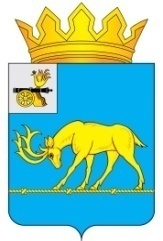 АДМИНИСТРАЦИЯ МУНИЦИПАЛЬНОГО ОБРАЗОВАНИЯ«ТЕМКИНСКИЙ РАЙОН» СМОЛЕНСКОЙ ОБЛАСТИПОСТАНОВЛЕНИЕот  14.01.2019г №  7                                                                                           с. ТемкиноО  переводе  жилых  квартирв  специализированное  жилье          В соответствии с п.8 части 1 статьи 92 и статьи 98.1 главы 9  Жилищного Кодекса Российской Федерации, постановлением Правительства от 26.01.2010г.   № 42 «Об утверждении правил отнесения жилого помещения  к специализированному жилищному фонду и типовых договоров найма специализированных жилых помещений», Федеральным законом Российской Федерации от 06.10.2003 года № 131-ФЗ «Об общих принципах организации местного самоуправления в Российской Федерации», законом Смоленской области от 28.05.2015 года № 59-з «О внесении изменений в областной закон № 114-з от 29.11.2007 г. «О наделении органов местного самоуправления городских округов, городских и сельских поселений Смоленской области государственными полномочиями по обеспечению детей-сирот и детей, оставшихся без попечения родителей, лиц из числа детей-сирот и детей, оставшихся без попечения родителей, жилыми помещениями», со ст.8 Главы 3 Устава муниципального образования «Темкинский район» Смоленской области, решением Темкинского районного Совета депутатов пятого созыва от 18 декабря 2015 года № 142 «Об определении органа, уполномоченного обеспечивать деятельность по осуществлению государственных полномочий по обеспечению детей-сирот и детей, оставшихся без попечения родителей, лиц из числа детей-сирот и детей, оставшихся без попечения родителей, жилыми помещениями»,        Администрация муниципального образования «Темкинский район» Смоленской  области  п о с т а н о в л я е т:        1. Квартиру, назначение: жилое, находящуюся в собственности муниципального образования «Темкинский район» Смоленской области на основании выписки из единого государственного реестра прав на недвижимое имущество и сделок с ним, удостоверяющей проведенную государственную регистрацию прав от 27.12.2018г.,   общей площадью 53,7 кв.м., этаж 2, кадастровый номер   67:20:0010108:167,  адрес  объекта:  Российская   Федерация,  Смоленская -2-область, Темкинский район, Темкинское сельское поселение, село Темкино, улица Советская, дом 22, квартира11;         2. Квартиру, назначение: жилое, находящуюся в собственности муниципального образования «Темкинский район» Смоленской области на основании выписки из единого государственного реестра прав на недвижимое имущество и сделок с ним, удостоверяющей проведенную государственную регистрацию прав от 27.12.2018г., общей площадью 43,8 кв.м., этаж 2, кадастровый номер 67:20:1130101:424, адрес объекта: Российская Федерация, Смоленская область, Темкинский район, Медведевское сельское поселение, деревня Власово, улица Юбилейная, дом 4, квартира 4;         3. Квартиру, назначение: жилое, находящуюся в собственности муниципального образования «Темкинский район» Смоленской области на основании выписки из единого государственного реестра прав на недвижимое имущество и сделок с ним, удостоверяющей проведенную государственную регистрацию прав от 28.12.2018г.,   общей площадью 57,9 кв.м., этаж 1, кадастровый номер 67:20:0010111:71, адрес объекта: Российская Федерация, Смоленская область, Темкинский район, Темкинское сельское поселение, село Темкино, улица Дзержинского, дом 21, квартира 2;         4. 2-х комнатную квартиру, назначение: жилое, находящуюся в собственности муниципального образования «Темкинский район» Смоленской области на основании выписки из единого государственного реестра прав на недвижимое имущество и сделок с ним, удостоверяющей проведенную государственную регистрацию прав от 27.12.2018г.,   общей площадью 43,2 кв.м., этаж 2, кадастровый номер 67:20:0010116:148, адрес объекта: Российская Федерация, Смоленская область, Темкинский район, Темкинское сельское поселение, село Темкино, улица Советская, дом 31, квартира 5;         5. Квартиру, назначение: жилое, находящуюся в собственности муниципального образования «Темкинский район» Смоленской области на основании выписки из единого государственного реестра прав на недвижимое имущество и сделок с ним, удостоверяющей проведенную государственную регистрацию прав от 28.12.2018г.,   общей площадью 55,9 кв.м., этаж 1, кадастровый номер 67:20:0010110:155, адрес объекта: Российская Федерация, Смоленская область, Темкинский район, Темкинское сельское поселение, село Темкино, улица Дзержинского, дом 30, квартира 1;         6. Квартиру, назначение: жилое, находящуюся в собственности муниципального образования «Темкинский район» Смоленской области на основании выписки из единого государственного реестра прав на недвижимое имущество и сделок с ним, удостоверяющей проведенную государственную регистрацию прав от 27.12.2018г.,   общей площадью 64,4 кв.м., этаж 1, кадастровый номер 67:20:0010119:129, адрес объекта: Российская Федерация, Смоленская область, Темкинский район, Темкинское сельское поселение, село Темкино, улица Лесная, дом 1-а, квартира 1; 7. Квартиру, назначение: жилое, находящуюся в собственности муниципального образования «Темкинский район» Смоленской области на основании выписки из единого государственного реестра прав на недвижимое -3-имущество и сделок с ним, удостоверяющей проведенную государственную регистрацию прав от 14.01.2019г.,   общей площадью 41,1 кв.м., этаж 1, кадастровый номер 67:20:0010207:155, адрес объекта: Российская Федерация, Смоленская область, Темкинский район, Темкинское сельское поселение, село Темкино, улица Заводская, дом 2, квартира 11          –  признать  специализированными жилыми помещениями,  для детей-сирот и детей, оставшихся без попечения родителей,  лиц из числа детей-сирот и детей, оставшихся без попечения родителей.          2. Контроль за исполнением настоящего постановления возложить на заместителя Главы муниципального образования «Темкинский район» Смоленской области О.В. Григорьеву.Глава   муниципального  образования«Темкинский район» Смоленской области                                                    С.А. ГуляевОтп. 1 экз. – в делоИсп. Т.В. Михалевател. 2-18-6214.01.2019 г.Визы:           А.А. Еремич           О.В. Григорьева           А.Н. Ручкина В.Н. БеляевРазослать: прокуратурарайсоветотдел образованиясектор бух.учета